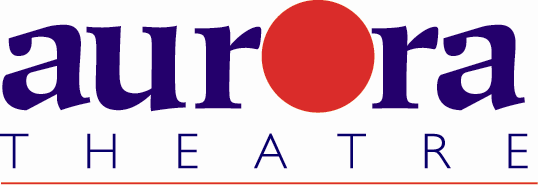 FOR MORE INFORMATION:Laurel HaislipBRAVE Public Relations, 404.233.3993lhaislip@bravepublicrelations.comFOR IMMEDIATE RELEASEAurora Theatre ushers in frightful fall with Lawrenceville Ghost and Haunted Cemetery Tours
Thrill seekers invited to downtown Lawrenceville for ghoulish tours, tasty brews and more!
 LAWRENCEVILLE, Ga. (September 14, 2017) – In the mood for a thrill? Join Aurora Theatre for spooktacular fun with Lawrenceville Ghost Tours and Lawrenceville Haunted Cemetery Tours this October! Guests will be guided on a moonlit walk, accompanied by spooky storytellers who tell tales of awakened sleeping ghosts and increased paranormal activity in metro-Atlanta’s oldest city. Without the use of gore, these tours encourage happy haunting while offering a healthy dose of spine-chilling scares. New this year, adults can enjoy live performances, bubbly concoctions, boos and spooky pleasures at Brews & Boos - Lawrenceville Haunted Pub Crawl! It’s a creepy, crawly season full of devilish fun at Gwinnett’s favorite theater!“The Lawrenceville Ghost Tours and Haunted Cemetery Tours have brought rave reviews and spooky scares to our patrons year after year,” said Anthony Rodriguez, Aurora Theatre’s Producing Artistic Director. “These festive events are the perfect way for haunt-seekers of all ages to get into the spirit of the season!”For years, Lawrenceville Ghost Tours have shared stories about the eeriest place in Gwinnett. Now for the third consecutive year, guests can also take a guided tour of the haunted cemetery to witness this supernatural phenomenon first hand. Lawrenceville Haunted Cemetery Tour takes the thrill straight to the source: the cemetery.  All guests to the Haunted Cemetery Tours are required to sign a waiver, bring a flashlight and must be 13 or older.Patrons are also invited to link up with grave-reaping friends for the Brews & Boos- Lawrenceville Haunted Pub Crawl, a wicked and wild take on the haunted history walks. Attendees will enjoy no holds barred tall tales and bawdy songs performed in some of the finest establishments in Lawrenceville, accompanied by a frosty cold libation. This all-inclusive experience includes entertainment and drinks at Exhibit Ale, Universal Joint and McCray’s Tavern on the Square on select dates throughout the month! Lawrenceville Ghost Tours is presented every night in October and Haunted Cemetery Tours occur on weekends throughout the month, from October 6-28. Reservations can be made by calling the Box Office at 678-226-6222 or online at tickets.auroratheatre.com. Tickets for Sunday through Thursday ghost tours are $12 (adults) and $9 (children); Friday and Saturday ghost tour tickets are $15 (adults) and $12 (children). Tickets for the cemetery tours are $20. For more information and ticket purchase, please visit scarystroll.com or bit.ly/AuroraGhostTours.Brews & Boos - Lawrenceville Haunted Pub Crawl tours are happening October 3, 6, 10, 13, 17, 20, 24 and 28. Ticket reservations can be made by calling the Box Office at 678-226-6222 or online at tickets.auroratheatre.com. Tickets for Tuesdays are $30; weekend tickets are $40. Ticket purchase includes the following beverages: a flight of four craft beers at Exhibit (A)le, A Blue Point Toasted Lager at Universal Joint and The Howling Curtis—the signature drink of Haunted Lawrenceville—at McCray’s Tavern on the Square. Attendees must be over 21 years old. The schedule for Lawrenceville Ghost Tours is as follows:Sunday – Thursday: 7:30 p.m.Friday – Saturday: 7 p.m. and 9 p.m.*Tours are also offered year-round, May through SeptemberThe schedule for Haunted Cemetery Tours is as follows:Friday – Saturday: 8:30 p.m. and 10:30 p.m.*Reservations highly recommended, spots are limited  Brews & Boos tours are as follows:Tuesday, October 3, 10, 17, 24: 8:30 p.m.Friday, October 6, 13, 20: 9 p.m.Saturday, October 28: 9 p.m.For more information or to purchase tickets, call the Box Office at 678.226.6222 or visit www.auroratheatre.com.###Under the artistic leadership of Co-Founders and Artistic Directors Anthony Rodriguez and Ann-Carol Pence, now in its 22nd Season, Aurora Theatre produces professional live entertainment to suit everyone’s taste. Aurora Theatre is home to over 750 events each year. Two series of theatrical productions, the Peach State Federal Credit Union Signature Series and the GGC Harvel Lab Series, are comprised of the biggest Broadway plays and musicals alongside exciting contemporary theatre. Additionally, Aurora produces concerts, stand-up comedy, children’s programs, metro Atlanta’s top haunted attraction Lawrenceville Ghost Tours, as well as Atlanta’s only professional Spanish language theatre, Teatro Aurora. Aurora Theatre is a world-class theatrical facility with two performance venues. Nestled on the square in historic downtown Lawrenceville, Aurora has FREE attached covered parking and is surrounded by restaurants and shops. Aurora Theatre has garnered numerous accolades highlighted by recent achievements that include a 2016 Governor’s Award for the Arts & Humanities, winner of seven 2016 Suzi Bass Awards, Creative Loafing’s “2010 Best Theatre Company,” Georgia Trend Magazine’s “2011 Best Places to Work in Georgia,” Atlanta Business Chronicle’s “2012 Best Places to Work”, Atlanta Magazine’s “Best of Atlanta 2013”,Georgia Hispanic Chamber of Commerce’s 2014 President and CEO Award for Excellence in Arts, and Gwinnett Chamber’s 2015 IMPACT Regional Business Award for Hospitality .